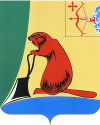 Печатное средство массовой информации органов местного самоуправления Тужинского муниципального районаБюллетень муниципальных нормативных правовых актов№ 20 (266)12 августа 2020 годапгт ТужаСОДЕРЖАНИЕРаздел I. Постановления и распоряжения главы района и администрации Тужинского района АДМИНИСТРАЦИЯ ТУЖИНСКОГО МУНИЦИПАЛЬНОГО РАЙОНАКИРОВСКОЙ ОБЛАСТИПОСТАНОВЛЕНИЕОб утверждении состава комиссии по приемке в эксплуатацию законченных работ по ремонту автомобильной дороги Евсино-Греково-Пачи-Вынур Тужинского района Кировской области на участке км 01+400 – км 02+00В соответствии с Федеральным законом от 06.10.2003 № 131-ФЗ «Об общих принципах организации местного самоуправления в Российской Федерации» администрация Тужинского муниципального района ПОСТАНОВЛЯЕТ:1. Утвердить состав комиссии по приемке в эксплуатацию законченных работ по ремонту автомобильной дороги Евсино-Греково-Пачи-Вынур Тужинского района Кировской области
 на участке км 01+400 – км 02+00 согласно приложению.2. Контроль за выполнением постановления возложить на первого заместителя главы администрации Тужинского муниципального района по жизнеобеспечению Зубареву О.Н. 3. Настоящее постановление вступает в законную силу с момента опубликования 
в Бюллетене муниципальных нормативных правовых актов органов местного самоуправления Тужинского муниципального района Кировской области.ГлаваТужинскогомуниципального района    Л.В. Бледных  ПриложениеУТВЕРЖДЕНпостановлением администрации Тужинского муниципального района от 03.08.2020 № 235СОСТАВкомиссии по приемке в эксплуатацию законченных работ по ремонту участка автомобильной дороги Евсино-Греково-Пачи-Вынур Тужинского района Кировской области на участке км 01+400 – км 02+00__________АДМИНИСТРАЦИЯ ТУЖИНСКОГО МУНИЦИПАЛЬНОГО РАЙОНАКИРОВСКОЙ ОБЛАСТИПОСТАНОВЛЕНИЕО внесении изменений в постановление администрации Тужинского муниципального района от 13.01.2020 № 8 В соответствии с Указом Губернатора Кировской области от 17.03.2020 № 44 «О введении режима повышенной готовности»  администрация Тужинского муниципального района ПОСТАНОВЛЯЕТ:1. Внести изменения в постановление администрации Тужинского муниципального района от 13.01.2020 № 8 «Об утверждении плана проведения проверок соблюдения земельного законодательства физическими лицами на территории Тужинского муниципального района Кировской области на 2020 год» (далее – План проверок), утвердив План проверок в новой редакции согласно приложению.2. Контроль за выполнением настоящего постановления возложить на заместителя главы администрации Тужинского муниципального района по экономике и финансам – заведующего отделом по экономике и прогнозированию Клепцову Г.А.3. Настоящее постановление вступает в силу с момента официального опубликования 
в Бюллетене муниципальных нормативных правовых актов органов местного самоуправления Тужинского муниципального района Кировской области.ГлаваТужинскогомуниципального района    Л.В. БледныхПриложениеУТВЕРЖДЕНпостановлением администрации Тужинского муниципального района от 04.08.2020 № 237ПЛАНпроведения проверок соблюдения земельного законодательства физическими лицами на территории Тужинского муниципального района Кировской области на 2020 год__________АДМИНИСТРАЦИЯ ТУЖИНСКОГО МУНИЦИПАЛЬНОГО РАЙОНАКИРОВСКОЙ ОБЛАСТИПОСТАНОВЛЕНИЕОб исключении жилого помещения из специализированного жилищного фондаВ соответствии с частью 5 статьи 17 Закона Кировской области от 04.12.2012 № 222-ЗО 
«О социальной поддержке детей-сирот и детей, оставшихся без попечения родителей, лиц из числа детей-сирот и детей, оставшихся без попечения родителей, детей, попавших в сложную жизненную ситуацию», на основании протокола заседания межведомственной комиссии по вопросам обеспечения жилыми помещениями детей-сирот и детей, оставшихся без попечения родителей лиц из числа детей-сирот и детей, оставшихся без попечения родителей, детей, попавших в сложную жизненную ситуацию № 1 от 03.02.2020 года,  администрация Тужинского муниципального района ПОСТАНОВЛЯЕТ:	1. Исключить из специализированного жилищного фонда муниципального образования Тужинский муниципальный район отнесенную к жилым помещениям для детей-сирот и детей, оставшихся без попечения родителей, лиц из числа детей-сирот и детей, оставшихся без попечения родителей жилое помещение (квартиры), расположенное по адресу: пгт Тужа,ул. Энтузиастов, д. 11, кв. 1, кадастровый номер 43:33:310121:362, 2014 года постройки. 2. Настоящее постановление вступает в силу с момента опубликования в Бюллетене муниципальных нормативных правовых актов органов местного самоуправления Тужинского муниципального района Кировской области.ГлаваТужинскогомуниципального района    Л.В. Бледных  АДМИНИСТРАЦИЯ ТУЖИНСКОГО МУНИЦИПАЛЬНОГО РАЙОНАКИРОВСКОЙ ОБЛАСТИПОСТАНОВЛЕНИЕО внесении изменений в постановление администрации Тужинского муниципального района от 12.03.2019 № 92В соответствии  со статьей 55 Градостроительного кодекса Российской Федерации, Федеральным законом от 27.12.2019 № 472-ФЗ «О внесении изменений в Градостроительный кодекс Российской Федерации и отдельные законодательные акты Российской Федерации», постановлением администрации Тужинского муниципального района от 07.11.2018 № 383 
«Об утверждении порядка разработки и утверждения административных регламентов предоставления муниципальных услуг» администрация Тужинского муниципального района Кировской области ПОСТАНОВЛЯЕТ:1. Внести изменения в постановление администрации Тужинского муниципального района от 12.03.2019 № 92 «Об утверждении административного регламента предоставления муниципальной услуги «Выдача разрешения на ввод объекта в эксплуатацию на территории муниципального образования» (далее административный регламент) утвердив изменения 
в административный регламент согласно приложению.2. Разместить постановление на официальном сайте администрации Тужинского муниципального района, в сети Интернет и на Едином портале государственных и муниципальных услуг (www.gosuslugi.ru).3. Настоящее постановление вступает в силу с момента опубликования в Бюллетене муниципальных нормативных правовых актов органов местного самоуправления Тужинского муниципального района Кировской области.ГлаваТужинскогомуниципального района    Л.В. Бледных  ПриложениеУТВЕРЖДЕНЫпостановлением администрации Тужинского муниципального района от 05.08.2020 № 240ИЗМЕНЕНИЯв административный регламент предоставления муниципальной услуги «Выдача разрешения на ввод объекта в эксплуатацию на территории муниципального образования»Подраздел 2.8 раздела 2 административного регламента изложить в новой редакции:«2.8. Исчерпывающий перечень оснований для приостановления или отказа 
в предоставлении муниципальной услугиОснования для приостановления предоставления муниципальной услуги отсутствуют.Основаниями для отказа в предоставлении муниципальной услуги являются:2.8.1. Отсутствие документов, указанных в пункте 2.6 настоящего Административного регламента.2.8.2. Несоответствие объекта капитального строительства требованиям к строительству, реконструкции объекта капитального строительства, установленным на дату выдачи представленного для получения разрешения на строительство градостроительного плана земельного участка, или в случае строительства, реконструкции, капитального ремонта линейного объекта требованиям проекта планировки территории и проекта межевания территории (за исключением случаев, при которых для строительства, реконструкции линейного объекта не требуется подготовка документации по планировке территории), требованиям, установленным проектом планировки территории, в случае выдачи разрешения на ввод в эксплуатацию линейного объекта, для размещения которого не требуется образование земельного участка.2.8.3. Несоответствие объекта капитального строительства требованиям, установленным 
в разрешении на строительство, за исключением случаев изменения площади объекта капитального строительства в соответствии со статьёй 55 пункта 6.2 Градостроительного кодекса.2.8.4. Несоответствие параметров построенного, реконструированного объекта капитального строительства проектной документации, за исключением случаев изменения площади объекта капитального строительства в соответствии со статьёй 55 пункта 6.2 Градостроительного кодекса.2.8.5. Несоответствие объекта капитального строительства разрешенному использованию земельного участка и (или) ограничениям, установленным в соответствии с земельным и иным законодательством Российской Федерации на дату выдачи разрешения на ввод объекта в эксплуатацию, за исключением случаев, если указанные ограничения предусмотрены решением об установлении или изменении зоны с особыми условиями использования территории, принятым в случаях, предусмотренных пунктом 9 части 7 статьи 51 Градостроительного кодекса, 
и строящийся, реконструируемый объект капитального строительства, в связи с размещением которого установлена или изменена зона с особыми условиями использования территории, 
не введен в эксплуатацию.»__________АДМИНИСТРАЦИЯ ТУЖИНСКОГО МУНИЦИПАЛЬНОГО РАЙОНАКИРОВСКОЙ ОБЛАСТИПОСТАНОВЛЕНИЕО внесении изменения в постановление администрации Тужинского муниципального района от 09.04.2020 № 126На основании Федерального закона от 27.07.2010 № 210-ФЗ «Об организации предоставления государственных и муниципальных услуг», администрация Тужинского муниципального района  ПОСТАНОВЛЯЕТ:1. Внести в постановление администрации Тужинского района от 09.04.2020 № 126 
«О признании утратившими силу некоторых постановлений администрации Тужинского муниципального района» (далее – Постановление) изменение, изложив пункт 1 Постановления 
в новой редакции следующего содержания: «Признать утратившими силу постановления администрации Тужинского муниципального района: 1.1. От 27.06.2012 № 367 «Об утверждении реестра муниципальных услуг Тужинского муниципального района Кировской области».1.2. От 08.11.2012 № 655 «О внесении изменений в постановление администрации Тужинского муниципального района от 27.06.2012 № 367».1.3. От 23.01.2014 № 7 «О внесении изменений в постановление администрации Тужинского муниципального района от 27.06.2012 № 367».1.4. От 16.07.2014 № 316 «О внесении изменений в постановление администрации Тужинского муниципального района от 27.06.2012 № 367».1.5. От 14.04.2015 № 154 «О внесении изменений в постановление администрации Тужинского муниципального района от 27.06.2012 № 367».1.6. От 15.09.2015 № 327 «О внесении изменений в постановление администрации Тужинского муниципального района от 27.06.2012 № 367».1.7. От 25.01.2016 № 16 «О внесении изменений в постановление администрации Тужинского муниципального района от 27.06.2012 № 367».1.8. От 20.07.2016 № 222 «О внесении изменений в постановление администрации Тужинского муниципального района от 27.06.2012 № 367».1.9. От 05.12.2016 № 376 «О внесении изменений в постановление администрации Тужинского муниципального района от 27.06.2012 № 367».1.10. От 29.12.2016 № 413 «О внесении изменений в постановление администрации Тужинского муниципального района от 27.06.2012 № 367».1.11. От 09.03.2017 № 58 «О внесении изменений в постановление администрации Тужинского муниципального района от 27.06.2012 № 367».1.12. От 16.03.2018 № 68 «О внесении изменений в постановление администрации Тужинского муниципального района от 27.06.2012 № 367».1.13. От 06.04.2018 № 94 «О внесении изменений в постановление администрации Тужинского муниципального района от 27.06.2012 № 367».1.14. От 19.06.2018 № 211 «О внесении изменений в постановление администрации Тужинского муниципального района от 27.06.2012 № 367».1.15. От 28.11.2018 № 413 «О внесении изменений в постановление администрации Тужинского муниципального района от 27.06.2012 № 367».1.16. От 25.01.2019 № 35 «О внесении изменений в постановление администрации Тужинского муниципального района от 27.06.2012 № 367».1.17. От 01.02.2019 № 44 «О внесении изменений в постановление администрации Тужинского муниципального района от 27.06.2012 № 367».1.18. От 20.02.2019 № 69 «О внесении изменений в постановление администрации Тужинского муниципального района от 27.06.2012 № 367».1.19. От 28.06.2019 № 225 «О внесении изменений в постановление администрации Тужинского муниципального района от 27.06.2012 № 367».1.20. От 05.07.2019 № 230 «О внесении изменений в постановление администрации Тужинского муниципального района от 27.06.2012 № 367».2. Разместить настоящее постановление на Интернет - сайте администрации Тужинского муниципального района.3. Настоящее постановление вступает в силу с момента опубликования в Бюллетене муниципальных нормативных правовых актов органов местного самоуправления Тужинского муниципального района Кировской области.ГлаваТужинскогомуниципального района    Л.В. Бледных  ГЛАВА ТУЖИНСКОГО МУНИЦИПАЛЬНОГО РАЙОНАКИРОВСКОЙ ОБЛАСТИПОСТАНОВЛЕНИЕО внесении изменения в постановление главы Тужинского муниципального района от 30.01.2019 № 1В связи с кадровыми изменениями ПОСТАНОВЛЯЮ:1. Внести изменение в постановление главы Тужинского муниципального района 
от 30.01.2019 № 1 «О совете по проектному управлению при главе Тужинского муниципального района», утвердив состав совета по проектному управлению при главе Тужинского муниципального района в новой редакции согласно приложению.2. Настоящее постановление вступает в силу с момента официального опубликования 
в Бюллетене муниципальных нормативных правовых актов органов местного самоуправления Тужинского муниципального района Кировской области.ГлаваТужинскогомуниципального района    Л.В. Бледных  ПриложениеУТВЕРЖДЕНпостановлением главы Тужинского муниципального района от12.08.2020 № 9СОСТАВсовета по проектному управлению при главе Тужинского муниципального района__________АДМИНИСТРАЦИЯ ТУЖИНСКОГО МУНИЦИПАЛЬНОГО РАЙОНАКИРОВСКОЙ ОБЛАСТИПОСТАНОВЛЕНИЕО внесении изменений в постановление администрации Тужинского муниципального района от 26.08.2019 № 273В соответствии со статьей 16 Федерального закона от 05.04.2013 № 44-ФЗ «О контрактной системе в сфере закупок товаров, работ, услуг для обеспечения государственных и муниципальных нужд» администрация Тужинского муниципального района  ПОСТАНОВЛЯЕТ:1. Внести изменения в постановление администрации Тужинского муниципального района от 26.08.2019 № 273 «Об утверждении Порядка осуществления закупок малого объема для обеспечения муниципальных нужд администрации муниципального образования Тужинский муниципальный район с использованием регионального сервиса «Портал закупок малого объема Кировской области», утвердив порядок  осуществления закупок малого объема для обеспечения муниципальных нужд администрации муниципального образования Тужинский муниципальный район в новой редакции согласно приложению. 2. Порядок осуществления закупок малого объема разместить в информационно-телекоммуникационной сети «Интернет» на официальном сайте Российской Федерации для размещения информации о размещении заказов на поставку товаров, выполнение работ, оказание услуг (www.zakupki.gov.ru).3. Настоящее постановление вступает в силу с момента опубликования в Бюллетене муниципальных нормативных правовых актов органов местного самоуправления Тужинского муниципального района Кировской области.ГлаваТужинскогомуниципального района    Л.В. Бледных  ПриложениеУТВЕРЖДЕНпостановлением администрации Тужинского муниципального района от 12.08.2020 № 247ПОРЯДОК осуществления закупок малого объема для обеспечения муниципальных нужд администрации муниципального образования Тужинский муниципальный район с использованием регионального сервиса «Портал закупок малого объема Кировской области»1. Настоящий Порядок определяет правила осуществления закупок товаров, работ, услуг для обеспечения муниципальных нужд администрации муниципального образования Тужинский муниципальный район в случаях, установленных пунктом 4 части 1 статьи 93 Федерального закона от 05 апреля 2013 года № 44-ФЗ «О контрактной системе в сфере закупок товаров, работ, услуг для обеспечения государственных и муниципальных нужд» (далее – закупки малого объема), 
за исключением закупок, сведения о которых составляют государственную тайну. 2. Для целей настоящего Порядка используются следующие понятия:- Закупка малого объема – закупка, осуществляемая у единственного поставщика (подрядчика, исполнителя) в соответствии с пунктом 4 части 1 статьи 93 Федерального закона от 05.04.2013 
№44-ФЗ.- Портал закупок малого объема Кировской области (далее – Портал) – программа для ЭВМ «Закупки малого объема», состоящая из открытой и закрытой частей, расположенных по адресу 
в информационно-телекоммуникационной сети «Интернет» (https://zakupki43.rts-tender.ru).- Оператор Портала – общество с ограниченной ответственностью «РТС-тендер», осуществляющее техническую поддержку и модерирование Портала.- Заказчик – орган местного самоуправления Тужинского района, муниципальное казенное, муниципальное бюджетное учреждение иное юридическое лицо, осуществляющие закупки 
в соответствии с Федеральным законом от 05.04.2013 №44-ФЗ.- Участник закупки, поставщик (подрядчик, исполнитель) – это любое юридическое лицо независимо от его организационно-правовой формы, формы собственности, места нахождения, прошедшее регистрацию на Портале в порядке, определенным настоящим Порядком или физическое лицо, зарегистрированное в качестве индивидуального предпринимателя. - Продукция – товары, работы, услуги.- Контракт – гражданско-правовой договор на поставку товаров, выполнение работ, оказание услуг, заключаемый заказчиком с единственным поставщиком (подрядчиком, исполнителем) в форме электронного документа посредством Портала или в письменной форме на бумажном носителе.- Личный кабинет – внутренняя (закрытая) часть Портала, для доступа к которой необходимо авторизоваться.- Электронный документ – информация в электронно-цифровой форме, подписанная усиленной квалифицированной электронной подписью (далее-электронная подпись) посредством Портала.- Заявка на закупку – запрос заказчика в электронной форме, сформированный и опубликованный 
с использованием Портала и содержащий информацию о потребности заказчика в продукции, 
не являющийся извещением о закупке у единственного поставщика (подрядчика, исполнителя).- Предложение о продаже – конкретное предложение поставщика (подрядчика, исполнителя) заключить контракт на условиях, указанных заказчиком в заявке на закупку.- Прайс-лист – перечень продукции, формируемый поставщиком (подрядчиком, исполнителем) 
на Портале для последующего заключения контракта с заказчиком.- Предложение о закупке – предложение заказчика конкретному поставщику (подрядчику, исполнителю) о закупке продукции, указанной в прайс-листе.3. Доступ к Порталу закупок малого объема Кировской области осуществляется по адресу 
в информационно-телекоммуникационной сети «Интернет» (https://zakupki43.rts-tender.ru).4. Для работы на Портале поставщикам необходимо пройти процедуру регистрации, заполнив электронную форму «Регистрация без ЭЦП» или «Аккредитация».  4.1. После завершения регистрации на адрес электронной почты, указанной в форме, предусмотренной в пункте 4 Порядка, поставщику направляется письмо с подтверждением регистрации. Для подтверждения регистрации поставщику необходимо перейти по активной гиперссылке, которая содержится в письме. Оператор не гарантирует конфиденциальность переданной по электронной почте информации, так как она является незащищенным каналом связи.4.2. Регистрация учетной записи поставщика осуществляется на один адрес электронной почты однократно. Повторная регистрация новой учетной записи на Портале с использованием ранее указанного при регистрации адреса электронной почты не допускается. Учетные данные могут быть изменены в личном кабинете поставщика.4.3. Регистрация поставщиков на Портале осуществляется бессрочно на безвозмездной основе.4.4. Для работы на Портале заказчик должен быть зарегистрирован в единой информационной системе в сфере закупок (далее – ЕИС). Отдельной регистрации на Портале не требуется.5. Описание основных информационных сервисов Портала.5.1. открытая часть Портала предназначена для просмотра и поиска информации о заявках 
на закупку и прайс-листах.5.2. Открытая часть портала содержит информационные и справочные материалы.5.3. Использование открытой части Портала не требует авторизации.5.4. Закрытая часть Портала содержит личный кабинет заказчика и личный кабинет поставщика.5.5. Для работы в личном кабинете заказчика необходимо авторизоваться с использованием электронной подписи, применяемой для входа в личный кабинет в ЕИС.5.6. Для работы в личном кабинете поставщика необходимо авторизоваться с использованием электронной подписи или посредством ввода логина и пароля.5.7. Доступ любых лиц в закрытую часть Портала без их авторизации не допускается.5.8. Все документы на Портале формируются и публикуются в электронной форме. Документы, опубликованные в электронной форме и подписанные электронной подписью, имеют такую же юридическую силу, как и подписанные собственноручной подписью на бумажном носителе. Использование электронной подписи на Портале регламентируется Федеральным законом от 06.04.2011 №63-ФЗ «Об электронной подписи» и настоящим Порядком.5.9. Заказчик вправе осуществить закупку малого объема путем опубликования в открытой части Портала заявки на закупку или путем формирования предложения о закупке на одно 
из предложений прайс-листа, размещенного в открытой части Портала поставщиком.5.10. Поставщик в личном кабинете вправе сформировать и направить заказчику предложение о продаже на размещенную заявку на закупку заказчика, сформировать и разместить прайс-лист, оформить подписку на получение уведомлений о заявках заказчиков.6. К участию в закупках малого объема допускаются участники закупки, зарегистрированные на Портале. 6.1. Участники закупки должны соответствовать требованиям, установленным частью 1 и частью 1.1 статьи 31 Федерального закона от 05.04.2013 №44-ФЗ.6.2. Подача участником закупки предложения о продаже, размещение прайс-листа является декларацией соответствия требованиям, установленным пунктом 7.1 Порядка.	7. Порядок осуществления закупки малого объема способом опубликования заказчиком заявки на закупку:7.1. Заявка на закупку формируется заказчиком в личном кабинете.В заявку на закупку включается следующая информация:наименование товара, работы, услуги,  являющихся предметом закупки малого объема;код объекта закупки малого объема по Общероссийскому классификатору продукции по видам экономической деятельности ОК 034-2014 (КПЕС 2008) (ОКПД2);единица измерения, количество;описание объекта закупки малого объема, которое может включать в том числе его функциональные, технические и качественные характеристики, эксплуатационные характеристики (при необходимости), позволяющие идентифицировать предмет закупки малого объема, также допускается указание конкретной модели или товарного знака;начальная цена контракта;срок поставки товара, выполнения работ, оказание услуг;место поставки товара, выполнения работ, оказание услуг;дата и время окончания срока подачи поставщиками предложений о продаже;плановая дата заключения контракта.7.2. При формировании заявки на закупку заказчик вправе загрузить проект Контракта,
а также документы, содержащие описание объекта закупки: спецификации, планы, чертежи, эскизы, фотографии и т.д. Такие документы доступны для скачивания и просмотра вместе с заявкой 
на закупку.7.3. Условия проведения закупки малого объема и срок подачи предложений о продаже заказчик устанавливает самостоятельно. Минимальный срок подачи предложений о продаже должен составлять 24 часа (исключая время выходных, нерабочих праздничных дней) со времени размещения заказчиком заявки на закупку. Максимальный срок подачи предложений о продаже должен составлять пять рабочих дней с даты размещения заказчиком заявки на закупку.В течение срока подачи предложений о продаже заказчик вправе направить приглашение 
об участие в закупке малого объема поставщикам, разместившим в открытой части Портала прайс-листы с информацией о продукции, требуемой заказчику.Заказчик в течение срока подачи предложений о продаже вправе внести изменения в заявку на закупку. При этом срок подачи предложений должен быть продлен таким образом, чтобы 
до срока окончания подачи предложений о продаже было не менее 24 часов (исключая время выходных, нерабочих праздничных дней) со времени внесения изменений.Заказчик до установленной (плановой) даты заключения контракта вправе отменить размещенную на Портале заявку на закупку.В случае внесения изменений в заявку на закупку или ее отмены поставщики получают соответствующее уведомление об изменении или отмене заявки на закупку.Информация об изменении или отмене заявки на закупку размещается заказчиком 
и доступна для просмотра в открытой части Портала.Формирование поставщиком предложения о продаже на размещенную заявку на закупку доступно в личном кабинете поставщика до окончания срока подачи предложений о продаже, установленного заказчиком в заявке на закупку.7.4. В предложении о продаже включается следующая информация:наименование товара (с обязательным указанием модели, товарного знака, наименованием производителя и других признаков индивидуализации, позволяющих идентифицировать товар), работы, услуги;цена, которая не должна превышать начальную цену контракта, установленную в заявке 
на закупку;цена позиции, которая не должна превышать начальную цену позиции, установленную в заявку на закупку;конкретные значения функциональных, технических и качественных или эксплуатационных характеристик в случае их наличия в описании объекта закупки малого объема в заявке на закупку.При формировании предложения о продаже поставщик вправе загрузить документы, доступные для скачивания и просмотра, вместе с предложением о продаже.Участник закупки до даты окончания подачи предложений о продаже вправе внести изменение, в том числе в части предлагаемой цены контракта, или отозвать предложение о продаже.По истечении срока подачи предложений о продаже, указанного в заявке на закупку, заказчику автоматически открывается доступ к предложениям о продаже, поданным участниками закупки.7.5. Заказчик не позднее одного рабочего дня после окончания срока подачи предложений 
о продаже рассматривает поданные предложения участников закупки и принимает решение об их соответствии или несоответствии объявленным в заявке на закупку условиям. По итогам рассмотрения поданных участниками закупки предложений о продаже на Портале автоматически формируется протокол рассмотрения предложений о продаже.7.6. В случае заключения контракта не по наименьшей цене из предложенных, заказчик обязан подготовить обоснование отклонения предложений о продаже с ценовыми предложениями меньшими цены, по которой будет заключен контракт. 7.7. Заказчик вправе принять решение о несоответствии предложения о продаже 
в следующих случаях:несоответствие предложения о продаже требованиям, установленным в заявке на закупку;непредставление информации, предусмотренной пунктом 7.4 настоящего Порядка, или предоставление недостоверной информации;несоответствие цены (цены позиции) в предложении о продаже цене в составе загруженных файлов предложения о продаже;участник закупки не соответствует требованиям, указанным в пункте 6 настоящего Порядка;наличие фактов неисполнения, ненадлежащего исполнения контрактов, ранее заключенных между поставщиком и заказчиком;в случае, предусмотренном пунктом 8.6 Порядка.7.8. Заказчик обязан принять решение о несоответствии предложения о продаже 
при наличии в таком предложении цены контракта, превышающей начальную цену контракта 
в заявке на закупку.7.9. В случае подачи несколькими участниками закупки предложений о продаже 
с наименьшими равными ценами контракта контракт заключается с участником, предложение 
о продаже которого признано соответствующим требованиям заявки на закупку и поступило ранее других предложений.7.10. В случае, если по окончании срока подачи предложений о продаже от участников закупки не поступило ни одного такого предложения, заказчик принимает одно из следующих решений:о продлении срока подачи предложений о продаже на срок не более пяти рабочих дней;о внесении изменений в заявку на закупку и продлении срока подачи предложений 
о продаже на срок не более пяти рабочих дней;об отмене заявки на закупку;об осуществлении закупки  с единственным поставщиком  без использования Портала 
на условиях и по цене, не выше установленных заявкой на закупку.7.11. В случае, если по результатам рассмотрения предложений о продаже все поданные 
от участников закупки предложения были отклонены заказчиком, закупка признается несостоявшейся и заказчик должен повторно осуществить закупку с использованием Портала 
в соответствии с Порядком.7.12. Сведения о закупке у  единственного поставщика, осуществленной без использования Портала, отражаются заказчиком в личном кабинете Портала посредством заполнения электронной формы не позднее пяти рабочих дней с даты заключения контракта.8. Порядок осуществления закупки малого объема способом формирования предложения 
о закупке из прайс-листа.8.1. Прайс-лист формируется поставщиком в личном кабинете Портала путем заполнения электронной формы документа «Добавление предложений о продаже» или «Загрузить предложения о продаже» в разделе «Прайс-лист».8.2. В прайс-лист включается следующая информация:наименование товара (с возможным указанием модели, товарного знака, наименования производителя и других признаков, позволяющих идентифицировать товар), работы, услуги;функциональные, технические, качественные, эксплуатационные (при необходимости) 
и иные характеристики товара, работы, услуги;единица измерения, количество;цена за единицу измерения;место поставки товара (выполнения работ, оказания услуг);срок действия предложения прайс-листа.При включении в прайс-лист информации о наименовании товара (работы, услуги) 
не допускаются: использование латинских и русских букв в одном слове, замена букв на похожие по написанию цифры, разделение букв в составе слова символом «тире», пробелами или иными знаками, указание наименования заказчика.При включении в прайс-лист информации о месте поставки товаров (выполнения работ, оказания услуг) допускается детализация только до наименования населенного пункта, 
за исключением случаев поставок товаров (выполнения работ, оказания услуг) поставщиком исключительно по одному конкретному адресу в населенном пункте.8.3. Заказчик формирует предложение о закупке из предложений, имеющихся в прайс-листе, и направляет его для заключения контракта поставщику, предложившему лучшие условия исполнения контракта. В случае заключения контракта не по наименьшей цене из предложенных, заказчик обязан подготовить обоснование заключения контракта по большей цене.9. Заключение контракта по закупке малого объема.9.1. Контракт заключается не позднее пяти рабочих дней с даты:рассмотрения предложений о продаже при осуществлении закупки на закупку 
с единственным поставщиком, определенным в соответствии с пунктом 7.5 настоящего Порядка;малого объема способом опубликования заказчиком заявки, направления предложения 
о закупке при осуществлении закупки малого объема способом формирования предложения 
о закупке из прайс-листа с единственным поставщиком, определенным в соответствии с пунктом 8.3 настоящего Порядка.9.2. В течение срока, установленного пунктом 9.1 настоящего Порядка, заказчик вправе:заключить контракт в электронной форме с поставщиком на Портале;заключить контракт с поставщиком в письменной форме на бумажном носителе;отказаться от заключения контракта.9.3. Заключение контракта инициируется заказчиком. Заказчик вправе в личном кабинете Портала загрузить проект контракта и направить его поставщику, с которым заключается контракт, после чего проект контракта отображается в личном кабинете такого поставщика.9.4. После получения проекта контракта в течение срока, установленного пунктом 9.1 настоящего Порядка, поставщик вправе:предложить заказчику заключить контракт в письменной форме на бумажном носителе 
в случае, если заказчиком предлагалось заключение контракта в электронной форме на Портале.9.5. В случае неподписания участника закупки контракта в срок, установленный пунктом 9.1 Порядка, заказчик вправе:заключить контракт с участником закупки, предложение которого содержит лучшие условия по цене, следующие после условий, предложенных участником закупки, определенным 
в соответствии с пунктом 8.5 настоящего Порядка;в случае отсутствия иных предложений от участников закупки отказаться от заключения контракта и осуществить закупку без использования Портала на условиях, определяемых заявкой 
на закупку по цене не выше объявленной в заявке на закупку.9.6. Контракт считается заключенным с момента его подписания поставщиком и заказчиком в электронной форме или на бумажном носителе.10. Муниципальные образования, муниципальные казенные учреждения, муниципальные бюджетные учреждения, осуществляющие закупки в соответствии с Федеральным законом
 от 05.04.2013 № 44-ФЗ, вправе использовать региональный сервис «Портал закупок малого объема Кировской области» в соответствии с настоящим Порядком__________АДМИНИСТРАЦИЯ ТУЖИНСКОГО МУНИЦИПАЛЬНОГО РАЙОНАКИРОВСКОЙ ОБЛАСТИПОСТАНОВЛЕНИЕОб утверждении Порядка проведения общественных обсуждений проектов муниципальных правовых актов администрации Тужинского муниципального района об установлении границ прилегающих территорий к некоторым зданиям, строениям, сооружениям, помещениям и местам, на которых не допускается розничная продажа алкогольной продукции и розничная продажа алкогольной продукции при оказании услуг общественного питания на территории Тужинского района В соответствии с Федеральным законом  от 22.11.1995 № 171-ФЗ «О государственном регулировании производства и оборота этилового спирта, алкогольной и спиртосодержащей продукции и об ограничении потребления (распития) алкогольной продукции», Федеральным законом от 06.10.2003 № 131-ФЗ «Об общих принципах организации местного самоуправления 
в Российской Федерации», постановлениями администрации Тужинского муниципального района от 29.04.2013 № 222 «Об определении границ прилегающих территорий к некоторым организациям и объектам территорий, на которых не допускается розничная продажа алкогольной продукции» 
и от 30.04.2013 № 225 «Об определении границ прилегающих территорий к месту массового скопления граждан, в котором не допускается розничная продажа алкогольной продукции», руководствуясь Уставом Тужинского муниципального района, администрация Тужинского муниципального района ПОСТАНОВЛЯЕТ:1. Утвердить порядок проведения общественных обсуждений проектов муниципальных правовых актов администрации Тужинского муниципального района об установлении границ прилегающих территорий к некоторым зданиям, строениям, сооружениям, помещениям и местам, на которых не допускается розничная продажа алкогольной продукции и розничная продажа алкогольной продукции при оказании услуг общественного питания на территории Тужинского района (далее – Порядок) согласно приложению.2. Контроль за выполнением настоящего постановления возложить на заместителя главы администрации Тужинского муниципального района по экономике и финансам – заведующего отделом по экономике и прогнозированию Г.А. Клепцову.3. Настоящее постановление вступает в силу с момента опубликования в Бюллетене муниципальных нормативных правовых актов органов местного самоуправления Тужинского муниципального района Кировской  области.ГлаваТужинскогомуниципального района    Л.В. Бледных  ПриложениеУТВЕРЖДЕНпостановлением администрации Тужинского муниципального района от 12.08.2020 № 248ПОРЯДОКпроведения общественных обсуждений проектов муниципальных правовых актов администрации Тужинского муниципального района об установлении границ прилегающих территорий к некоторым зданиям, строениям, сооружениям, помещениям и местам, на которых не допускается розничная продажа алкогольной продукции и розничная продажа алкогольной продукции при оказании услуг общественного питания на территории Тужинского районаОбщие положения1.1. Настоящий Порядок разработан в целях реализации положений пункта 8 статьи 16 Федерального закона от 22 ноября 1995 года № 171-ФЗ «О государственном регулировании производства и оборота этилового спирта, алкогольной и спиртосодержащей продукции 
и об ограничении потребления (распития) алкогольной продукции» и регулирует отношения, связанные с формой, порядком и сроками общественного обсуждения вопроса определения границ прилегающих территорий, на которых запрещена розничная продажа алкогольной продукции 
и розничная продажа алкогольной продукции при оказании услуг общественного питания 
на территории Тужинского муниципального района (далее – общественное обсуждение).1.2. Организатором общественного обсуждения является администрация Тужинского муниципального района.Ответственным структурным подразделением администрации Тужинского муниципального района за организацию, подготовку, проведение и установление результатов общественного обсуждения является отдел по экономике и прогнозированию администрации Тужинского муниципального района (далее – Отдел по экономике и прогнозированию).1.3. Общественные обсуждения – комплекс мероприятий, проводимых с целью выявления общественных предпочтений, один из механизмов общественного контроля и согласования интересов различных групп, выражающих заинтересованность в решении той или иной проблемы, представляющей общественный интерес. Общественные обсуждения предполагают равную для всех заинтересованных сторон возможность высказать свое аргументированное мнение 
по обсуждаемому вопросу на основе изучения документальной информации, имеющей отношение 
к обсуждаемому вопросу.Под общественным обсуждением понимается используемое в целях общественного контроля публичное обсуждение общественно значимых вопросов, а также проектов решений органов государственной власти, органов местного самоуправления, государственных 
и муниципальных организаций, иных органов и организаций, осуществляющих в соответствии 
с федеральными законами отдельные публичные полномочия, с обязательным участием в таком обсуждении уполномоченных лиц, указанных органов и организаций, представителей граждан 
и общественных объединений, интересы которых затрагиваются соответствующим решением.1.4. Участие в обсуждении является добровольным и свободным.Цели и задачи организации общественного обсуждения2.1. Целью проведения общественного обсуждения является регулирование на территории Тужинского района отношений, связанных с оборотом этилового спирта, алкогольной 
и спиртсодержащей продукции, и отношений, связанных с потреблением (распитием) алкогольной продукции в части определения границ территорий прилегающих:- к зданиям, строениям, сооружениям, помещениям, находящимся во владении и (или) пользовании образовательных организаций;- к зданиям, строениям, сооружениям, помещениям, находящимся во владении и (или) пользовании юридических лиц независимо от организационно-правовой формы и индивидуальных предпринимателей, осуществляющих в качестве основного (уставного) вида деятельности медицинскую деятельность или осуществляющих медицинскую деятельность наряду с основной (уставной) деятельностью на основании лицензии, выданной в порядке, установленном законодательством Российской Федерации, за исключением видов медицинской деятельности 
по перечню, утвержденному Правительством Российской Федерации;- к спортивным сооружениям, которые являются объектами недвижимости и права на которые зарегистрированы в установленном порядке;- к многоквартирным домам, в пределах которых не допускается розничная продажа алкогольной продукции при оказании услуг общественного питания.2.2. Задачами общественного обсуждения являются:- доведение до общественности и других заинтересованных лиц полной и точной информации 
по вопросам, выносимым на общественное обсуждение в соответствии с действующим законодательством;- выявление и учет мнения общественности и других заинтересованных лиц к проекту нормативного правового акта органа местного самоуправления Тужинского муниципального района.Формы общественного обсуждения3.1. Общественное обсуждение проводится через информационно-телекоммуникационную сеть «Интернет» путем размещения проекта постановления администрации Тужинского муниципального района «Об установлении границ прилегающих территорий к некоторым зданиям, строениям, сооружениям, помещениям и местам, на которых не допускается розничная продажа алкогольной продукции и розничная продажа алкогольной продукции при оказании услуг общественного питания на территории Тужинского района» (далее – Проект) на официальном сайте Тужинского  муниципального района http://tuzha.ru.3.2. Предложения и замечания направляются в период проведения общественного обсуждения на электронную почту Отдела по экономике и прогнозированию: ekon.smsp@mail.ru или посредством почтовой связи по адресу: 612200, пгт Тужа, ул. Горького, д. 5, телефон (83340) 2-22-72.Порядок проведения общественного обсуждения4.1. Участниками общественных обсуждений являются граждане, достигшие возраста 
18 лет, проживающие на территории Тужинского муниципального района, общественные объединения и иные юридические лица. 4.2. Общественное обсуждение проводится публично и открыто.4.3. Участники общественного обсуждения вправе свободно выражать свое мнение 
и вносить предложения по вопросам, вынесенным на общественное обсуждение.4.4. Отдел по экономике и прогнозированию обеспечивает размещение Проекта 
и уведомление о проведении общественного обсуждения, оформленного по форме согласно приложению № 1 к настоящему Порядку, в информационных источниках, указанных в пункте 3.1 раздела 3 настоящего Порядка.4.5. Замечания и предложения по Проекту должны содержать реквизиты заявителя (фамилия, имя, отчество, наименование юридического лица, почтовый адрес заявителя, контактный телефон, суть предложения или замечания, дату).4.6. Отдел по экономике и прогнозированию обеспечивает всем участникам общественного обсуждения свободный доступ к имеющимся в его распоряжении материалам, касающимся вопроса определения границ прилегающих территорий, на которых запрещена розничная продажа алкогольной продукции и розничная продажа алкогольной продукции при оказании услуг общественного питания.4.7. Продолжительность общественного обсуждения составляет 5 (пять) рабочих дней со дня размещения в информационных источниках, указанных в пункте 3.1 раздела 3 настоящего Порядка.4.8. Предложения и замечания по вопросу определения границ прилегающих территорий, 
на которых запрещена розничная продажа алкогольной продукции и розничная продажа алкогольной продукции при оказании услуг общественного питания, поступившие после срока окончания проведения общественного обсуждения, не учитываются.Определение результатов общественного обсуждения5.1. По итогам проведения общественного обсуждения Отдел по экономике 
и прогнозированию анализирует замечания и предложения, поступившие в ходе общественного обсуждения Проекта, принимает решение о целесообразности, обоснованности и возможности учета поступивших замечаний и предложений, осуществляет подготовку итогового документа (протокола) по результатам общественного обсуждения Проекта по форме согласно приложения 
№ 2 к настоящему Порядку.5.2. Итоговый документ (протокол) размещается Отделом по экономике и прогнозированию в информационных источниках, указанных в пункте 3.1 раздела 3 настоящего Порядка, не позднее чем через 3 (три) рабочих дня после окончания срока проведения общественного обсуждения.5.3. Принятые предложения и замечания, поступившие по результатам общественного обсуждения, учитываются Отделом по экономике и прогнозированию при доработке Проекта, 
и включаются в пояснительную записку к проекту нормативного правового акта.5.4. Пакет документов по проведению общественного обсуждения хранится в Отделе по экономике и прогнозированию.__________                                     Приложение № 1                                              к Порядку проведения                                                                      общественных обсуждений проектов                                                                муниципальных правовых актов                                                       администрации Тужинского                                                      муниципального района об                                                                    установлении границ прилегающих                                                                   территорий к некоторым зданиям,                                                    строениям, сооружениям,                                                 помещениям и местам,                                                                                            на которых не допускается                                                                 розничная продажа алкогольной                                                                продукции и розничная продажа                                                         алкогольной продукции при                                                              оказании услуг общественного                                                  питания, на территории                                            Тужинского  района УВЕДОМЛЕНИЕо проведении общественного обсуждения____________________________________________наименование проектаОтдел по экономике и прогнозированию администрации Тужинского муниципального района извещает о начале проведения общественного обсуждения и сбора замечаний и предложений заинтересованных лиц в отношении Проекта:_______________________________________________Срок начала и окончания проведения общественного обсуждения:________________________________________________________________Способ проведения общественного обсуждения:________________________________________________________________Замечания и предложения принимаются по адресу:________________________________________________________________в т. ч. адрес электронной почты:________________________________________________________________Контактный телефон:________________________________________________________________Сроки приема замечаний и предложений: с ________ по _________________Информация о результатах проведения общественного обсуждения в форме итогового документа (протокола) по результатам общественного обсуждения Проекта будет размещена на сайте:________________________________________________________________не позднее________________________________________________________                                      Приложение № 2                                              к Порядку проведения                                                                     общественных обсуждений проектов                                                               муниципальных правовых актов                                                       администрации Тужинского                                                      муниципального района об                                                                    установлении границ прилегающих                                                                   территорий к некоторым зданиям,                                                    строениям, сооружениям,                                                помещениям и местам,                                                                                           на которых не допускается                                                                розничная продажа алкогольной                                                                продукции и розничная продажа                                                        алкогольной продукции при                                                             оказании услуг общественного                                                  питания, на территории                                           Тужинского районаИтоговый документ (протокол)по результатам общественного обсужденияПериод проведения общественного обсуждения: с ______ по _______ 20_ г.Предмет общественного обсуждения:________________________________________________________________ (наименование Проекта)Разработчик:________________________________________________________________Способ информирования общественности:Проект________________________________________________   размещен на 	(наименование Проекта)официальном сайте Тужинского муниципального района в сети «Интернет» в подразделе «_______________» раздела «_______________».Результаты общественного обсуждения:Вариант 1. Результаты рассмотрения поступивших заявлений и предложений оформляются в виде таблицы:Примечание:<1> «принимается в следующей редакции» или «отклонено»Вариант 2. Информация об отсутствии замечаний и (или) предложений оформляется записью:«В ходе общественного обсуждения замечаний и предложений по Проекту_____________________________________________________ не поступило».	(наименование Проекта документа)Заместитель главы администрацииТужинского муниципального районапо экономике и финансам-заведующийотделом по экономике и прогнозированию                                   Г.А. Клепцова_________Учредитель: Тужинская районная Дума (решение Тужинской районной Думы № 20/145 от 01 октября 2012 года об учреждении своего печатного средства массовой информации - Информационного бюллетеня органов местного самоуправления муниципального образования Тужинский муниципальный район Кировской области, где будут официально публиковаться нормативные правовые акты, принимаемые органами местного самоуправления района, подлежащие обязательному опубликованию в соответствии с Уставом Тужинского района) Официальное издание. Органы местного самоуправления Тужинского районаКировской области: Кировская область, пгт Тужа, ул. Горького, 5.Подписано в печать: 12 августа 2020 года, Тираж: 10 экземпляров, в каждом 26 страниц.Ответственный за выпуск издания: ведущий специалист отдела  организационно-правовой и кадровой работы Чеснокова Н.Р.№ п/пНаименование постановления, распоряженияРеквизиты документаСтраница1Об утверждении состава комиссии по приемке в эксплуатацию законченных работ по ремонту автомобильной дороги 
Евсино-Греково-Пачи-Вынур Тужинского района Кировской области 
на участке км 01+400 – км 02+00№ 235 от 03.08.20203-42О внесении изменений в постановление администрации Тужинского муниципального района от 13.01.2020 № 8№ 237 от 04.08.20204-103Об исключении жилого помещения из специализированного жилищного фонда№ 238 от 04.08.2020114О внесении изменений в постановление администрации Тужинского муниципального района от 12.03.2019 № 92№ 240 
от 05.08.202011-125О внесении изменения в постановление администрации Тужинского муниципального района от 09.04.2020 № 126№ 244 
от 10.08.202013-146О внесении изменения в постановление главы Тужинского муниципального района от 30.01.2019 № 1№ 9 от 12.08.202014-157О внесении изменений в постановление администрации Тужинского муниципального района от 26.08.2019 № 273№ 247 
от 12.08.202015-208Об утверждении Порядка проведения общественных обсуждений проектов муниципальных правовых актов администрации Тужинского муниципального района об установлении границ прилегающих территорий к некоторым зданиям, строениям, сооружениям, помещениям и местам, на которых не допускается розничная продажа алкогольной продукции и розничная продажа алкогольной продукции при оказании услуг общественного питания на территории Тужинского района № 248
от 12.08.202020-2503.08.2020№235пгт Тужапгт Тужапгт Тужапгт ТужаЗУБАРЕВАОльга Николаевна- первый заместитель главы администрации Тужинского муниципального района по жизнеобеспечению, председатель комиссииНОГИНАНаталья Юрьевна- заведующий отделом жизнеобеспечения администрации Тужинского муниципального района, секретарь комиссииЧлены комиссии: БИБИКОВ Игорь Николаевич- начальник Яранского ДУ № 45 АО «Вятавтодор» (по согласованию)КИРИЛЛОВВадим Юрьевич- государственный инспектор дорожного надзора ОГИБДД МО МВД России «Яранский» (по согласованию)04.08.2020№237пгт Тужапгт Тужапгт Тужапгт Тужа№ п/пФИО физических лицАдрес места жительстваМесто нахождения объектов (адрес, кадастровый номер (квартал), площадьЦель проведения проверкиОснование проведения проверкиДата и сроки проведения проверкиФорма проведения проверки (документарная, выездная, документарная и выездная)Наименование органа осуществляющего проверкуНаименование органа гос. контроля (надзора) , органа муниципального контроля, с которым  плановая проверка проводится совместно123456789101Трегубов Михаил Ивановичд. Покста, ул. Центральная, д. 1д. Покста, 
ул. Центральная, д. 1, 43:33:420403:2, 5562 кв. м.соблюдение зе-мельного зако-нодательства, требования охраны 
и использования земельстатья 72 Земельного кодекса Российской Федерации, Закон Кировской области от 13.03.2019 
№ 237-ЗО «О муни-ципальном земель-ном контроле
 в Кировской области» с 11.08.2020 по 25.08.2020документарная и выезднаяадминистра-ция Тужинского муници-пального района Кировской областиадминистрация Тужинского муниципально-го района Кировской области2Дербенев Анатолий Аркадьевичд. Покста, ул. Центральная, д. 14д. Покста, 
ул. Центральная, д. 14, 43:33:420403:15, 2148 кв. м.соблюдение земельного зако-нодательства, требования охраны 
и использования земельстатья 72 Земельного кодекса Российской Федерации, Закон Кировской области от 13.03.2019 
№ 237-ЗО «О муни-ципальном земель-ном контроле 
в Кировской области» с 11.08.2020 по 25.08.2020документарная и выезднаяадминистра-ция Тужинского муници-пального района Кировской областиадминистрация Тужинского муниципально-го района Кировской области3Русинова Валентина Ивановнад. Покста, ул. Центральная, д. 33д. Покста, 
ул. Центральная, д. 33, 43:33:420401:92, 700 кв. м.соблюдение земельного зако-нодательства, требования охраны 
и использования земельстатья 72 Земельного кодекса Российской Федерации, Закон Кировской области от 13.03.2019 
№ 237-ЗО «О муни-ципальном земель-ном контроле 
в Кировской области» с 11.08.2020 по 25.08.2020документарная и выезднаяадминистра-ция Тужинского муници-пального района Кировской областиадминистрация Тужинского муниципально-го района Кировской области4Уразов Василий Ивановичд. Покста, ул. Центральная, д. 54, кв. 2д. Покста, 
ул. Центральная, д. 54, кв. 2, 43:33:420404:96, 1811 кв. м.соблюдение земельного зако-нодательства, требования охраны 
и использования земельстатья 72 Земельного кодекса Российской Федерации, Закон Кировской области от 13.03.2019 
№ 237-ЗО «О муни-ципальном земель-ном контроле 
в Кировской 
области» с 11.08.2020 по 25.08.2020документарная и выезднаяадминистра-ция Тужинского муници-пального района Кировской областиадминистрация Тужинского муниципально-го района Кировской области5Шевнин Александр Александровичд. Покста,
 ул. Дружбы, д. 38д. Покста,
 ул. Дружбы, 
д. 38, 43:33:420403:36, 3008 кв. м.соблюдение земельного зако-нодательства, требования охраны 
и использования земельстатья 72 Земельного кодекса Российской Федерации, Закон Кировской области от 13.03.2019 
№ 237-ЗО «О муни-ципальном земель-ном контроле 
в Кировской области» с 11.08.2020 по 25.08.2020документарная и выезднаяадминистра-ция Тужинского муници-пального района Кировской областиадминистрация Тужинского муниципально-го района Кировской области6Ямбарышев Сергей Николаевич д. Покста, 
ул. Полевая, д. 3д. Покста, 
ул. Полевая, д. 3, 43:33:420404:90, 2181 кв. м.соблюдение земельного зако-нодательства, требования охраны
 и использования земельстатья 72 Земельного кодекса Российской Федерации, Закон Кировской области от 13.03.2019 
№ 237-ЗО «О муни-ципальном земель-ном контроле
 в Кировской области» с 11.08.2020 по 25.08.2020документарная и выезднаяадминистра-ция Тужинского муници-пального района Кировской областиадминистрация Тужинского муниципально-го района Кировской области7Сарафанников Денис Павловичпгт Тужа,
 ул.Абрамова,
 д. 25, кв. 2пгт Тужа, 
ул. Абрамова, 
д. 25, кв. 2, 43:33:310119:51, 717 кв. м.соблюдение земельного зако-нодательства, требования охраны 
и использования земельстатья 72 Земельного кодекса Российской Федерации, Закон Кировской области от 13.03.2019 
№ 237-ЗО «О муни-ципальном земель-ном контроле
 в Кировской области» с 15.07.2020 по 29.07.2020документарная и выезднаяадминистра-ция Тужинского муници-пального района Кировской областиадминистрация Тужинского муниципально-го района Кировской области8Ахтулов Станислав Валерьевичпгт Тужа, 
ул.Рассохина, 
д. 11, кв. 2пгт Тужа,
ул. Рассохина,
 д. 11, кв. 2, 43:33:310119:194, 1224 кв.м. соблюдение земельного зако-нодательства, требования охраны 
и использования земельстатья 72 Земельного кодекса Российской Федерации, Закон Кировской области от 13.03.2019
№ 237-ЗО «О муни-ципальном земель-ном контроле 
в Кировской области» с 15.07.2020 по 29.07.2020документарная и выезднаяадминистра-ция Тужинского муници-пального района Кировской областиадминистрация Тужинского муниципально-го района Кировской области9Смирнов Максим Михайловичпгт Тужа, ул. Энергетиков, д. 3, кв. 1пгт Тужа, 
ул. Энергетиков, д. 3, кв. 1, 43:33:310120:9, 831 кв. м.соблюдение земельного зако-нодательства, требования охраны 
и использования земельстатья 72 Земельного кодекса Российской Федерации, Закон Кировской области от 13.03.2019 
№ 237-ЗО «О муни-ципальном земель-ном контроле 
в Кировской области» с 20.07.2020 по 03.08.2020документарная и выезднаяадминистра-ция Тужинского муници-пального района Кировской областиадминистрация Тужинского муниципально-го района Кировской области10Волокитин  Александр Сергеевичпгт Тужа, ул. Комарова, 
д. 26, кв. 1пгт Тужа, ул. Комарова, д. 26, кв. 1, 43:33:010103:52, 614 кв. м.соблюдение земельного зако-нодательства, требования охраны 
и использования земельстатья 72 Земельного кодекса Российской Федерации, Закон Кировской области от 13.03.2019 
№ 237-ЗО «О муни-ципальном земель-ном контроле 
в Кировской области» с 13.07.2020 по 26.07.2020документарная и выезднаяадминистра-ция Тужинского муници-пального района Кировской областиадминистрация Тужинского муниципально-го района Кировской области11Дербенева Юлия Евгеньевнапгт Тужа, 
ул. Комарова, д. 28, кв. 3пгт Тужа, 
ул. Комарова, д. 28, кв. 3, 43:33:010103:149660 кв. м.соблюдение земельного зако-нодательства, требования охраны 
и использования земельстатья 72 Земельного кодекса Российской Федерации, Закон Кировской области от 13.03.2019
№ 237-ЗО «О муни-ципальном земель-ном контроле 
в Кировской области» с 13.07.2020 по 26.07.2020документарная и выезднаяадминистра-ция Тужинского муници-пального района Кировской областиадминистрация Тужинского муниципально-го района Кировской области12Дербенев Алексей Сергеевичпгт Тужа, ул. Строительная д. 24, кв. 2пгт Тужа, ул. Строительная, 
д. 24, кв. 2, 43:33:010103:32, 456 кв. м.соблюдение земельного зако-нодательства, требования охраны 
и использования земельстатья 72 Земельного кодекса Российской Федерации, Закон Кировской области от 13.03.2019
№ 237-ЗО «О муни-ципальном земель-ном контроле 
в Кировской области» с 08.09.2020 по 22.09.2020документарная и выезднаяадминистра-ция Тужинского муници-пального района Кировской областиадминистрация Тужинского муниципально-го района Кировской области13Оботнин Сергей Васильевичпгт Тужа, 
ул. Труда, 
д. 21, кв. 2пгт Тужа, ул. Труда, д. 21, кв. 2, 43:33:010118:107 657 кв. м.соблюдение земельного зако-нодательства, требования охраны 
и использования земельстатья 72 Земельного кодекса Российской Федерации, Закон Кировской области от 13.03.2019 
№ 237-ЗО «О муни-ципальном земель-ном контроле 
в Кировской области» с 04.08.2020 по 18.08.2020документарная и выезднаяадминистр-ация Тужинского муници-пального района Кировской областиадминистрация Тужинского муниципально-го района Кировской области14Шубина Елена Анатольевнапгт Тужа, 
ул. Труда
, д. 28, кв. 2пгт Тужа, ул. Труда, д. 28, 
кв. 2, 43:33:010117:93, 1163 кв. м.соблюдение земельного зако-нодательства, требования охраны 
и использования земельстатья 72 Земельного кодекса Российской Федерации, Закон Кировской области от 13.03.2019 
№ 237-ЗО «О муни-ципальном земель-ном контроле 
в Кировской области» с 04.08.2020 по 18.08.2020документарная и выезднаяадминистра-ция Тужинского муници-пального района Кировской областиадминистрация Тужинского муниципально-го района Кировской области04.08.2020№238пгт Тужапгт Тужапгт Тужапгт Тужа05.08.2020№240пгт Тужапгт Тужапгт Тужапгт Тужа10.08.2020№244пгт Тужапгт Тужапгт Тужапгт Тужа12.08.2020№9пгт Тужапгт Тужапгт Тужапгт ТужаБЛЕДНЫХЛеонид ВасильевичЗУБАРЕВАОльга НиколаевнаКЛЕПЦОВАГалина АлексеевнаЧлены совета:МАРЬИНАНаталия АлександровнаТРУШКОВАЛюдмила АлександровнаШИШКИНАСветлана Ивановна– глава Тужинского муниципального района, председатель совета– первый заместитель главы администрации Тужинского муниципального района 
по жизнеобеспечению, заместитель председателя совета– заместитель главы администрации Тужинского муниципального района 
по экономике и финансам – заведующий отделом по экономике и прогнозированию, секретарь совета– заместитель главы администрации Тужинского муниципального района 
по социальным вопросам – начальник управления образования– депутат Тужинской районной Думы 
(по согласованию)– управляющий делами – начальник управления делами администрации Тужинского муниципального района12.08.2020№247пгт Тужапгт Тужапгт Тужапгт Тужа12.08.2020№248пгт Тужапгт Тужапгт Тужапгт Тужа№ п/пДанные об участнике общественного обсуждения (фамилия, имя, отчество участника, наименование юридического лица)Дата поступления замечания и предложенияСодержание замечания и предложенияРезультат рассмотрения замечания и предложения        <1> Обоснование причин принятия и (или) непринятия поступившего замечания и предложения1.…